____________________________________________________________________________________(наименование предприятия)ИНН________________________________ Контактный телефон______________________________________________Юридический адрес:________________________________________________________________________________Фактический   адрес:___________________________________________________________________________________Место отбора:______________________________________________________________________________________Изготовитель:______________________________________________________________________________________Адрес:_________________________________________________________________________________________________________АКТ ОТБОРА ОБРАЗЦОВ №от «___» _________ 20__г.Пробы сданы в аккредитованную испытательную лабораторию:ОГБУ «Липецкая областная ветеринарная лаборатория»398002, г.Липецк, ул. Гагарина, д.60Цель исследования:__________________________________________________________________________________На соответствие требованиям:_________________________________________________________________________(ТР ТС,  ГОСТ,  ТУ,  СТО  и др. НД)*Контрольный(ые)     ________     оставлен(ы):       -  у владельца,            - в ОГБУ «Липецкая облветлаборатория»    образец (ы)            (имеется /отсутствует)                                                                    Заключение о соответствии:        предоставлять;       не предоставлять.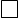 ** Ознакомлен с правилами принятия решений ИЛ ОГБУ «Липецкая облветлаборатория» _____________________                                                                                                                                                                                                                                                                  Подпись ЗаказчикаПробы отобраны______________________ в соответствии с:______________________________                                                   (время,   дата отбора)                                                                              (наименование документа ГОСТ)Пробы отобраны ________________________  __________________________  _____________                                                    (должность)                                                        (Ф.И.О.)                                                               (подпись)в присутствии ________________________  __________________________  _____________                                                   (должность)                                                        (Ф.И.О.)                                                               (подпись)Пробы доставил ________________________  __________________________  _____________                                                    (должность)                                                        (Ф.И.О.)                                                               (подпись)Пробы доставлены  «______»_________________ 20____г.,   в ______ ч. ______ мин.                                                                                            (дата)                                                    (время)Наличие изотермического контейнера, t:           - присутствует,          - отсутствует.Пробы принял сотрудник отдела приема материала________       _________________                                                                                                               (подпись)             (расшифровка  подписи)Анализ акта отбора проведен: руководитель ИЛ   ______________       ________________                                                                                                                  (подпись)                         (расшифровка подписи)Дата «____» _____________ 201__г.*Необходимо предоставить копии ТУ,  СТО **В случае  не предоставления Заказчиком своих правил принятия решения,  ИЛ ОГБУ «Липецкая облветлаборатория»  использует правила принятия решений, указанные  в  спецификации/стандарте или разработанные  и утвержденные испытательной лабораторией.№п/пНаименование продукцииРазмер партииДата выработкиНД на продукциюКоличество или масса отобранных образцовОпределяемые   показатели